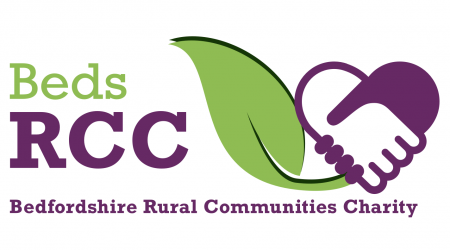 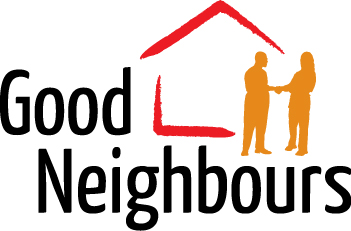 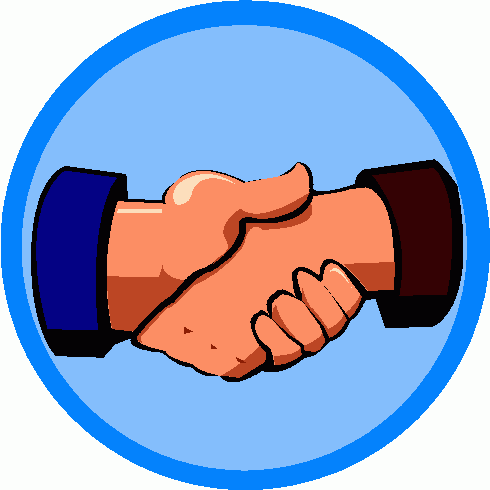   Risk Assessment Risk Assessment for the activities of Houghton Regis Helpers			Date Undertaken:     16 June 2023RiskProbabilityImpactMitigationRoad Accident while volunteer is transporting client or accompanying clientLowHighDriver & vehicle safety policy issued for compliance by all volunteers.Only experienced volunteer drivers over the age of 25 utilised.Phoneholder to report any client or volunteer concerns about unsafe driving or vehicles immediately to the Chair of Houghton Regis HelpersAny unsafe driving or vehicles reported by clients will be immediately reviewed and drivers removed from the list of available volunteers where considered appropriate. Any unsafe driving or vehicles reported by volunteers who are accompanying clients in their own vehicles will be immediately reviewed and future requests from the client may be deniedClient harmed due to frailty, illness or infirmity (e.g. falls when getting in or out of car)MediumHighVolunteers will not attempt to lift or support ill or infirm clients without appropriate training or help. Volunteers will not provide help for which they are not medically qualified or trained.Should a client be taken ill during the course of a home visit or when being transported by vehicle, volunteers will immediately summon medical help.Clients who are considered too ill or infirm will not be transported by vehicle but referred to alternative arrangements via trained social services, the Hospital Patient Transport Service or  NHS staff.Wheelchair users will not be transported by our volunteer drivers in their own vehicle. Volunteers may accompany wheelchair users in adapted taxis or other vehicles if they feel confident to do so.When collecting a client’s medication, volunteers will ensure the dispensed items bear the correct name & address before delivery to the client.Volunteer harmed through manual handling or use of tools & equipment  Damage to clients property during indoor or outdoor tasks involving the use of equipment or manual handlingLow/MediumMedium/HighWhen agreeing to any task, volunteers must be realistic about their abilities and experience. Volunteers will not undertake any task which is deemed too high risk or requires referral to a professional serviceVolunteers will not take on tasks for which they are untrained, inexperienced or ill equipped.Volunteers will not to attempt to lift any heavy objects without appropriate experience, help or support.When transporting heavy equipment, such as a lawnmower, volunteers will only do so if experienced and will request assistance if the equipment is too heavy for one individualVolunteers using their own vehicles to transport tools and equipment do so at their own risk and have the right to refuse Volunteers to wear clothing and footwear appropriate to the task being undertaken.Clients will be requested to sign a disclaimer against pursuing a claim for any accidental or unintentional damage to property when volunteers carry out a task at the client’s request and with the client’s acceptance of riskWhen assisting clients, volunteers will not use tools, appliances, cleaning liquids, chemicals,  unless they are qualified or experienced and feel confident to do so.  When using ladders volunteers must comply with Work at Height Regulations 2005. Volunteers will avoid the use of leaning ladders especially for heights over 2 metres. If using a stepladder, for example to fit a curtain rail, volunteers will check the ladder is safe and only use the top steps if there is a handhold.Volunteers using outdoor electrical equipment are supplied with an rcd (residual-current device)Volunteers will not take on any task that is outside the scope of the scheme.Volunteers involved in the use of tools and equipment issued with a first aid kitVolunteer harmed by client’s dog or other animalLowMedium/HighVolunteers should not undertake a task involving a client’s pet, such as dog walking, unless they have sufficient experience and confidence to do so. Volunteers should not undertake any task where there is the threat of injury from a client’s dog(s) or other animals.Volunteers will report such incidents and future requests for help will only be undertaken if the relevant client negates the threat.Abuse, physical violence or sexual assault of client by volunteerLowMedium/HighAll volunteers who will have contact with clients will undergo Enhanced DBS checks All volunteers must comply with the Policy for the Safeguarding of Children & Vulnerable Adults.Any complaint from a client to either a volunteer or the phoneholder will be immediately reported to the nominated person and acted upon and, in appropriate cases, the police will be informed if the client has not already done so.Committee members and volunteers will ensure all clients are treated equally in accordance with Houghton Regis Helpers Safeguarding Policy and the Equality & Diversity Policy, and in line with the declared aims and values of the scheme. Abuse, physical violence or sexual assault of volunteer by client LowMedium/HighAn initial visit by two volunteers, one of whom will be a committee member, will be carried out for all new clients to assess their needs and  identify any potential safeguarding issuesHoughton Regis Helpers retains the right to refuse, or withdraw, help for clients who have been, or are potentially, abusiveVolunteers must refuse to complete a task when confronted with abuse, threats or violence from a client or other person and must report this fact to the nominated person and/or the phoneholderIf the volunteer feels he/she is at immediate risk of harm he/she will inform the police immediatelyHoughton Regis Helpers will decline all future requests for help from any client who has been abusive, threatening or violent.More than one volunteer will be allocated to a particular task when it is considered acting alone would render a single volunteer vulnerable. Theft, fraud or improper use of funds by volunteersLowMedium/HighVolunteers will undergo Enhanced DBS checks, where current legislation appliesVolunteers will not accept payment of any kind for their services other than the nominal charges agreed (for mileage / gardening) and small donations – for which receipts will be issued Volunteers must take care when purchasing items for clients and handling clients’ money to avoid any misunderstandings or allegations  Volunteers will always provide a receipt for money given to them for purchasing items on a client’s behalfWhen shopping for a client volunteers will not include any personal shopping – separate receipts must be obtainedVolunteers receiving donations from clients will ensure they are handed to the Treasurer at the earliest opportunity and that records are kept.Volunteers will treat clients’ property with respect and will not undertake domestic tasks for which they are not qualified or experienced and confident. Any complaint from a client to either a volunteer or the phoneholder will be immediately reported to and acted upon by the committee and, in appropriate cases, the police will be informed if the client has not already done so.Volunteer experiences stress or overworkLow/MediumMedium/HighThe phoneholder and committee will ensure that tasks are shared between all volunteers and that no client becomes unreasonably dependent upon a single volunteer.Volunteers will be encouraged to report any excessive demands on their time. Any volunteer who suffers stress or distress will be offered counselling and support as appropriateBreach of client confidentiality by volunteerLow/MediumMedium Volunteers will ensure that all information obtained about clients and the service provided to them is kept strictly confidential.Clients will not be identified by name during any committee meeting or minutes.Care will be taken to ensure Houghton Regis Helpers activities are not the cause of town gossip thus increasing the vulnerability of clients.Volunteers will always carry and show their identity card when asked to do so. Client or members of the public becomes ill as a result of poor  food hygieneLow/MediumMedium/HighVolunteers will only prepare food for clients in extenuating circumstances and must ensure that all the necessary practices for ensuring food hygiene are followed. When preparing and serving food at community events volunteers must adhere to the risk assessments applicable for food safety and hygieneDisclaimer notices relating to possible allergens in foods will be displayed at community events where volunteers are preparing and serving foodAt least one volunteer who has a Food Hygiene qualification will be present at community events when Houghton Regis Helpers are preparing and serving foodVolunteers must follow all the necessary practices for ensuring food hygiene  at all times and report any illness 